TRAININGSPROGRAMMA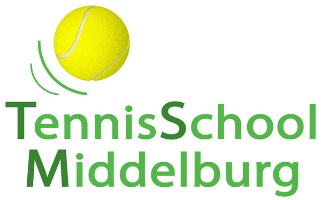  T.V. “de Golfbreker”Winterseizoen 2022-2023De tennislessen bij tennisvereniging “de Golfbreker” worden onder leiding van Marjolein Kodde-Cijsouw gegeven.Een overzicht van de mogelijkheden vindt u hieronder:Tennislessen voor de jeugd:12 lessen in een groep van 4 personen à 50 minuten voor € 165, - per persoon(inschrijving via inschrijfformulier op de volgende pagina)Privéles voor de jeugd op aanvraag bij Marjolein(informatie hierover : ronmarkodde@gmail.com of marjoleinkodde@tsmtennis.nl)Tennislessen voor senioren: Privéles, groepstraining of competitietraining voor senioren op aanvraag.Voor informatie en/of inschrijving graag contact opnemen met Marjolein: ronmarkodde@gmail.com of marjoleinkodde@tsmtennis.nlof direct inschrijven via bijgevoegd inschrijfformulier Iedereen die lessen volgt dient lid te zijn van tennisvereniging “de Golfbreker”.Inschrijfformulier en lesreglement op de volgende pagina´s.INSCHRIJFFORMULIER WINTERTRAINING 2022/ 2023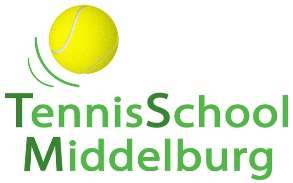 T.V. “de Golfbreker”Naam:							M/ V			Geboortedatum:		Adres:							Postcode:		Woonplaats:	…………	E-mail adres:...................................................................	Tel.nr :	  ......................................................Mobiele telefoon:		…………………………Graag volledig invullen!Geeft zich op voor de tennislessen bij tennisvereniging “de Golfbreker” o.l.v. Marjolein Kodde-Cijsouw.Wilt u in het onderstaande staatje duidelijk aankruisen wanneer u/ uw dochter of zoon absoluut * niet kan trainen!!  (i.v.m. lesrooster of andere hobby)* Hoe meer vakjes u openlaat des te gemakkelijker het wordt om u /uw zoon/ dochter in een geschikte groep in te delen. Over de indeling en aanvang ontvangt u zo spoedig mogelijk bericht!De lessen beginnen in principe begin oktober, afhankelijk hoe snel de lesindeling rond is. Opmerkingen													Handtekening:						Datum:Bij de ondertekening van dit formulier gaat u akkoord met het bestaande lesreglement van TennisSchool Middelburg.Dit inschrijfformulier graag zo spoedig mogelijk, maar in ieder geval vóór 15 september as. inleveren bij of mailen/opsturen naar :  Marjolein Kodde-Cijsouw, Sprencklaan 12, 4333 HD Middelburge-mail adres : ronmarkodde@gmail.comMogelijke lestijden13.0013.3013.3014.0014.0014.3014.3015.0015.0015.3015.3016.0016.0016.3016.3017.0017.0017.3017.3018.0018.0018.3018.3019.0019.0019.3019.3020.0020.0020.30Werktijden/ lesroosterWoensdagTennisles o.l.v. Marjolein